	С февраля 2020 года в компьютерном классе ОГБУ "Первомайский психоневрологический интернат" проводятся обучающие семинары для медицинских сестер и помощников по уходу в рамках непрерывного обучения по  теме: долговременный  уход за гражданами пожилого возраста и инвалидами. Обучающие семинары проводит  специалист по социальной работе Штанько Валерия Алексеевна, которая прошла обучение в декабре 2019 года в г. Москве по программе: «Уход, сопровождение и социализация, как ключевые элементы системы». В настоящее время она назначена ответственным за внедрение системы долговременного ухода в ОГБУ "Первомайский психоневрологический интернат".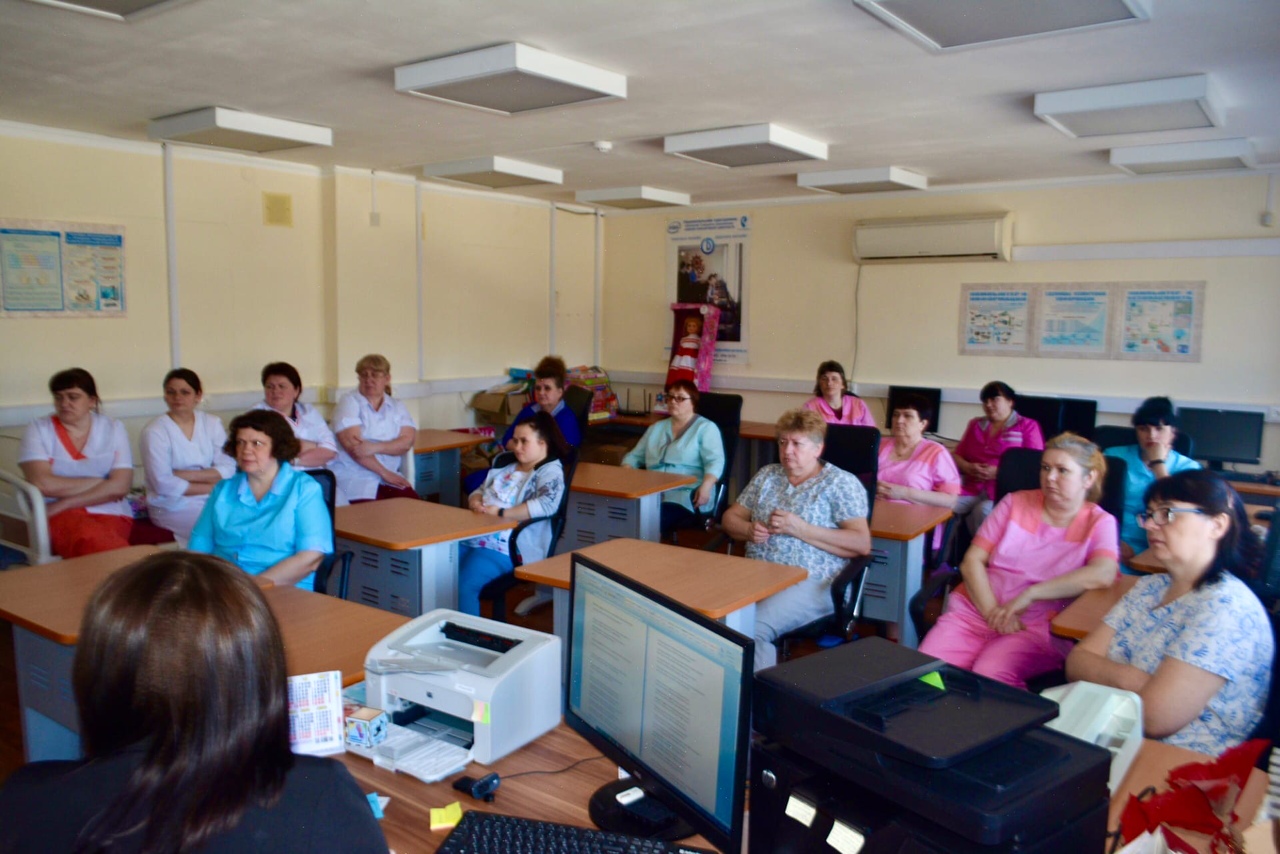 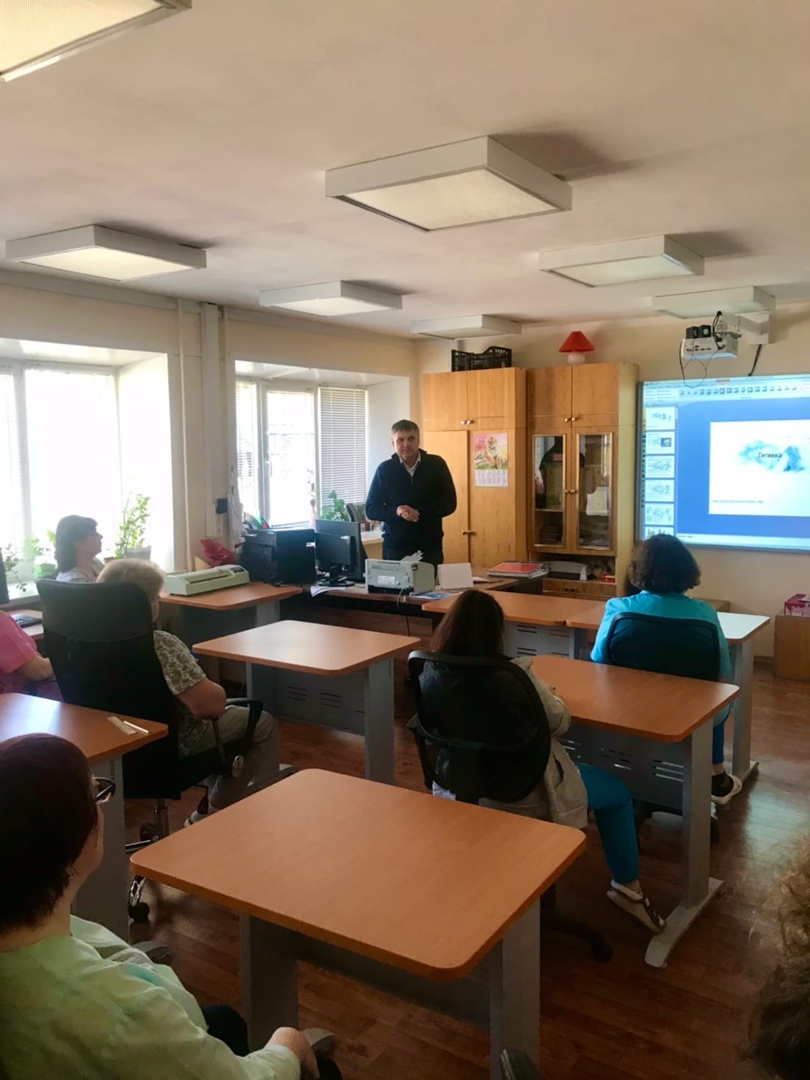 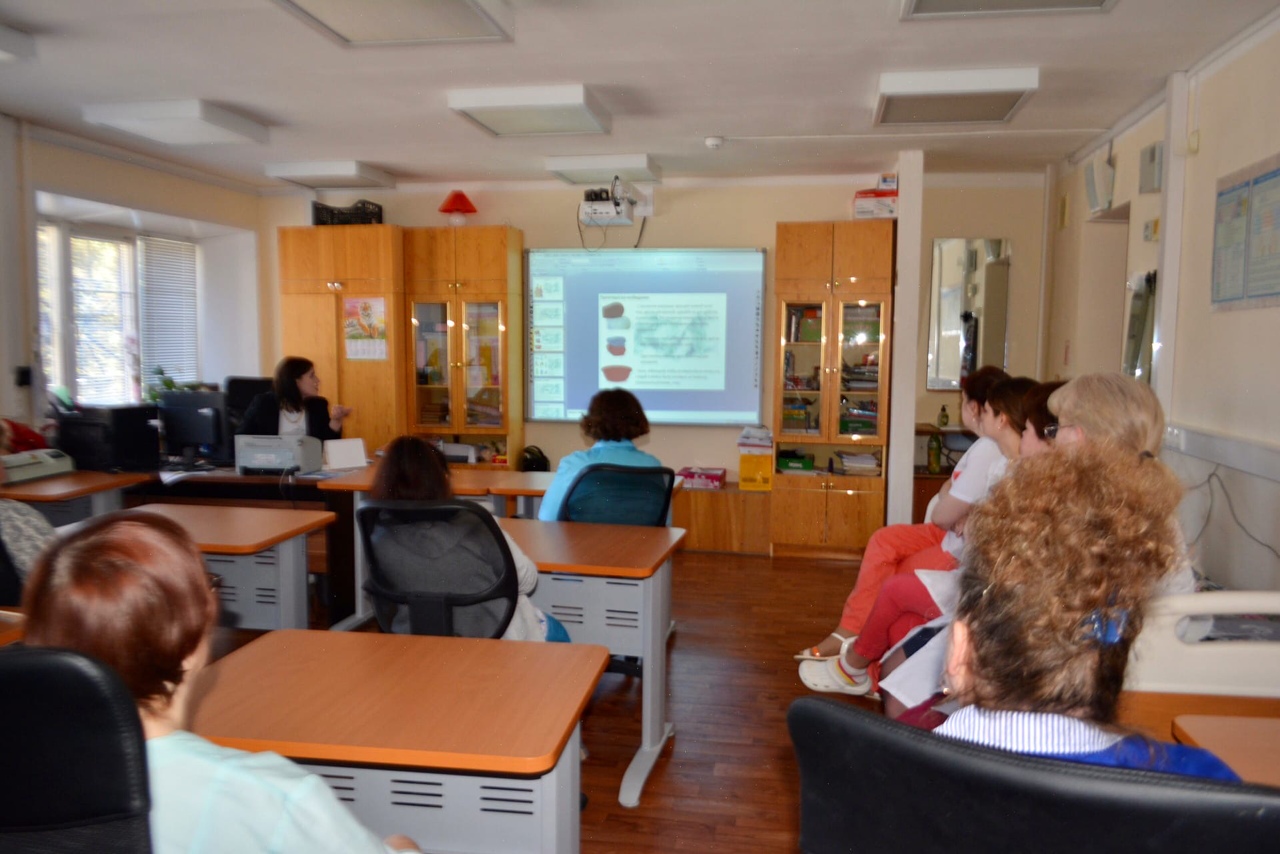 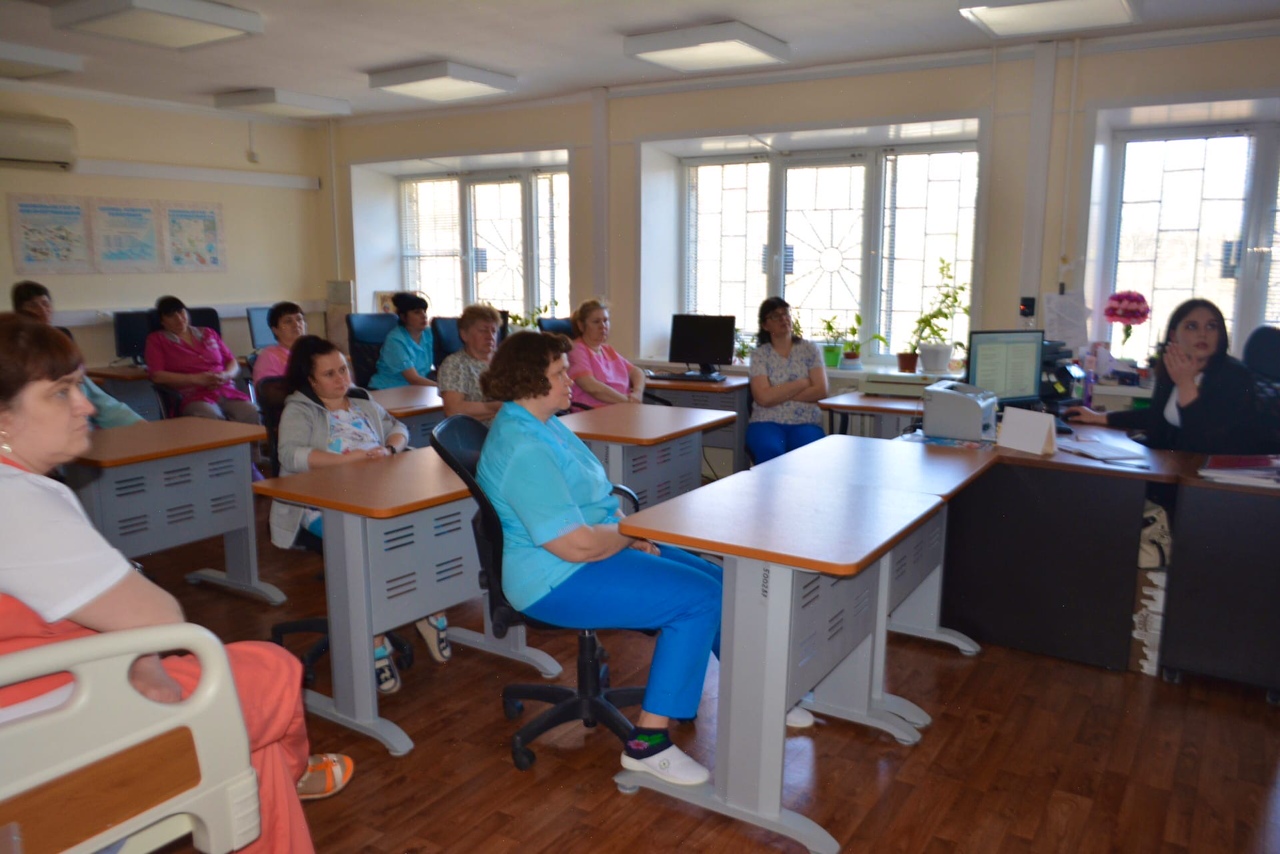 